French Phonetic Alphabet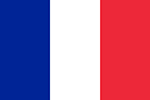 AALAINNNICOLASBBERNARDOOLIVERCCELESTEPPIERREDDIDIERQQUENTINEEMILERRENEFFRANCOISSSTEPHANEGGASTONTTHIERRYHHENRIUURSULEIISABELLEVVALERIEJJEANWWILLIAMKKYLIANXXAVIERLLOUISYYVONNEMMICHELZZOE